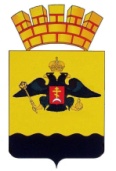 РЕШЕНИЕГОРОДСКОЙ  ДУМЫ  МУНИЦИПАЛЬНОГО  ОБРАЗОВАНИЯ ГОРОД  НОВОРОССИЙСКот  _______ 					                                        № ___г. НовороссийскО признании утратившими силу некоторых решений городской Думы муниципального образования город Новороссийск В целях приведения нормативно правовых актов муниципального образования город Новороссийск в соответствие с действующим законодательством Российской Федерации, руководствуясь Федеральным законом от 6  октября  2003 года № 131-ФЗ «Об общих принципах организации местного самоуправления в Российской Федерации», Законом Краснодарского края от 7 июня 2004 года № 717-КЗ «О местном самоуправлении в Краснодарском крае», руководствуясь Уставом муниципального образования город Новороссийск, городская Дума муниципального образования город Новороссийск,  р е ш и л а:1. Решение городской Думы муниципального образования город Новороссийск от 25 сентября 2018 года № 325 «Об утверждении Порядка предоставления материальной помощи гражданам, оказавшимся в трудной жизненной ситуации, за счет средств городского бюджета» признать утратившим силу.2. Пункт 1 решения городской Думы муниципального образования город Новороссийск от 24 января 2012 года № 174 «Об утверждении Порядка предоставления материальной помощи гражданам, оказавшимся в трудной жизненной ситуации, за счет средств городского бюджета и об отмене Решения городской Думы от 15 февраля 2005 года № 32 «Об утверждении Порядка предоставления материальной помощи гражданам, находящимся в трудной жизненной ситуации, за счет средств городского бюджета»  признать утратившим силу.3. Решение городской Думы муниципального образования город Новороссийск от 24 ноября 2015 года № 26 «О внесении изменений в решение городской Думы муниципального образования город Новороссийск от 24 января 2012 года № 174 «Об утверждении Порядка предоставления материальной помощи гражданам, оказавшимся в трудной жизненной ситуации, за счет средств городского бюджета и об отмене Решения городской Думы от 15 февраля 2005 года № 32 «Об утверждении Порядка предоставления материальной помощи гражданам, находящимся в трудной жизненной ситуации, за счет средств городского бюджета» признать утратившим силу.4. Решение городской Думы от 15 февраля 2005 года № 32 «Об утверждении Порядка предоставления материальной помощи гражданам, находящимся в трудной жизненной ситуации, за счет средств городского бюджета» признать утратившим силу.5. Решение городской Думы от 23 октября 2007 года № 467 «О внесении изменений в решение городской Думы от 15.02.2005 № 32 «Об утверждении Порядка предоставления материальной помощи гражданам, находящимся в трудной жизненной ситуации, за счет средств городского бюджета» признать утратившим силу.6. Отделу информационной политики и средств массовой информации администрации муниципального образования город Новороссийск обеспечить официальное опубликование настоящего решения в печатном средстве массовой информации и размещение (опубликование) настоящего решения на официальном сайте администрации и городской Думы муниципального образования город Новороссийск в информационно-телекоммуникационной сети «Интернет».7. Контроль за выполнением настоящего решения возложить на председателя постоянного комитета городской Думы по социальной политике Г.И. Алейникову и заместителя главы муниципального образования                                                                                                                                                                                                                                                                             Н.В. Майорову.8. Настоящее решение вступает в силу со дня его официального опубликования.Глава муниципального образования	     Председатель городской Думыгород Новороссийск________________ А.В. Кравченко		     ________________ А.В. Шаталов